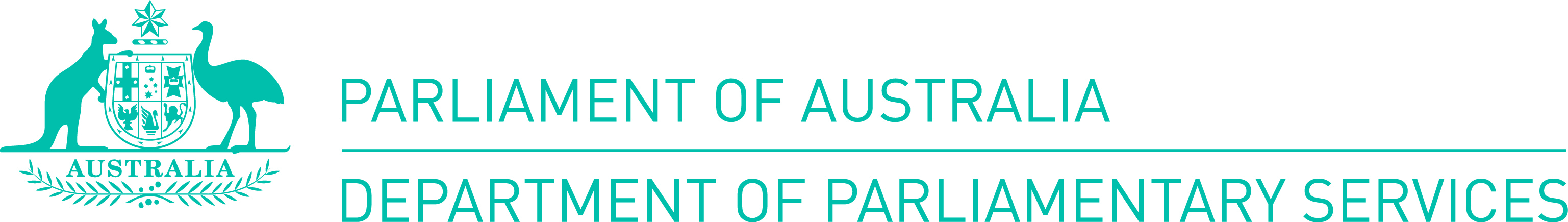 Table of figures and drawing scheduleDrawing No.TitleArea & Sub-AreaPaper Size / ScaleFile NameFormatRev No.Revision DateArchitecturalArchitecturalWM1234-A001Storage Space Refurbishment – General Arrangement4B GroundA0 / 1:100WM1234-A001.dgn (v8i)E21-06-2018Figure 5Fabricator’s Sketch – Handrail Detail4B GroundA4 / 1:11234-Fig005.pdfB19-08-2018BMSBMS//CommunicationsCommunications//ElectricalElectricalWM1234-E000Electrical – Cover Sheet, Drawing List & Legend4B GroundA1 / NTSWM1234-E001.dwg (2013)A22-07-2019/FireFire//IrrigationIrrigation//LandscapingLandscaping//HydraulicsHydraulics//MechanicalMechanical//SecuritySecurity//